嵌入式4G路由器模组LBT-T300-M400-C3用户手册1.  简介LBT-T300-M400-C3是一款搭载 ASR 平台4G 无线通信模组的 4G 路由终端设备。支持 LAN 网口，支持 2.4G WIFI ，支持 GPS ，支持 USB2.0 等功能。设备提供 Wi-Fi AP 功能。  Wi-Fi SSID  默认名称为 4G_AP_-xxxx  (xxxx  为 WiFi MAC  地址的后 4  位) ，默认密码为 12345678设备默认地址为 192. 168. 1. 1，登录 http://192. 168. 1. 1 WEBUI 管理页面，可以进行各 种设置，初始登录账号密码为 admin:admin。以下为设备图：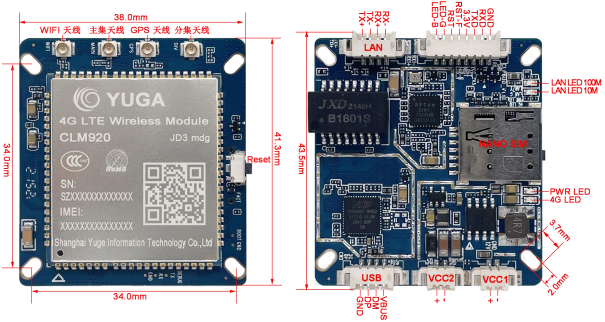 备注：1 ．DC 电源电压范围6V 到 25V ，推荐使用配套电源适配器。2 ．支持恢复出厂设置按键。3 ．使用WEBUI 管理功能之前请先清除浏览器的浏览记录。2.  WEBUI 管理系统设备默认设置即可工作，也可以通过 WEBUI 管理页面修改各项默认设置。WEBUI 管理页面支持 Internet Explorer 11 及更高版本，Firefox ，Chrome ，Safari 等主流浏览器。2.1 基本功能介绍用户在浏览器输入“192. 168. 1. 1”登录后的界面第一次登录可以选择快速设置依次设置路由基本功能，或者跳过直接进入页面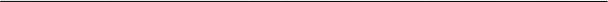 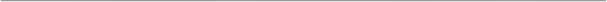 M400-C34G 路由嵌入底板用户手册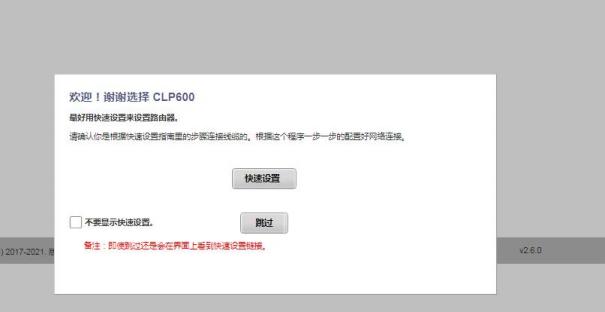 进入页面可以查看设备的基本信息和状态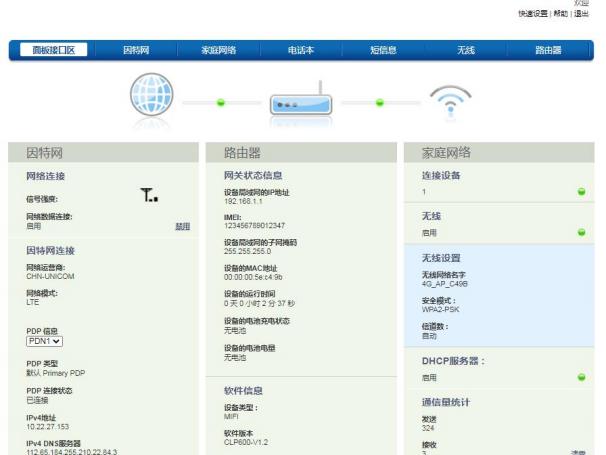 2.2  网络模式和连接状态可设置网络模式、PIN 码管理、流量统计和流量限制等- 2 -M400-C34G 路由嵌入底板用户手册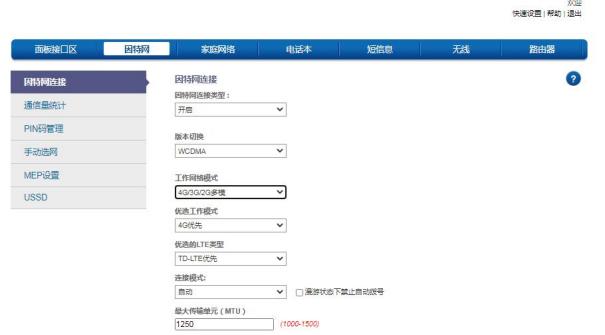 2.3  家庭网络此页面可配置设备的网关地址以及连接此设备的 IP 地址和连接设备的数量，可 限制 WiFi 设备的连接等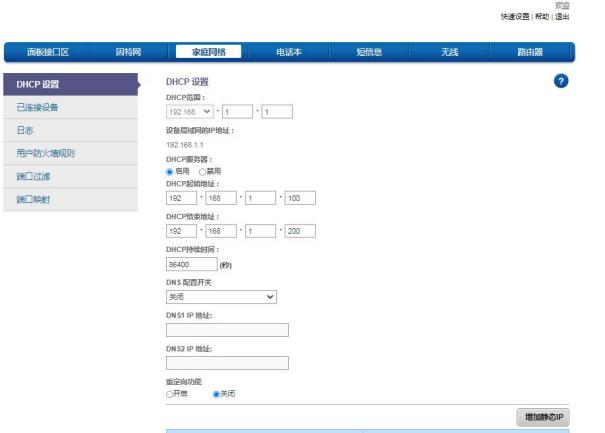 2.4  无线设置可设置 WiFi 名称和密码、隐藏 WiFi 、加密类型和最大同时连接数量等- 3 -M400-C34G 路由嵌入底板用户手册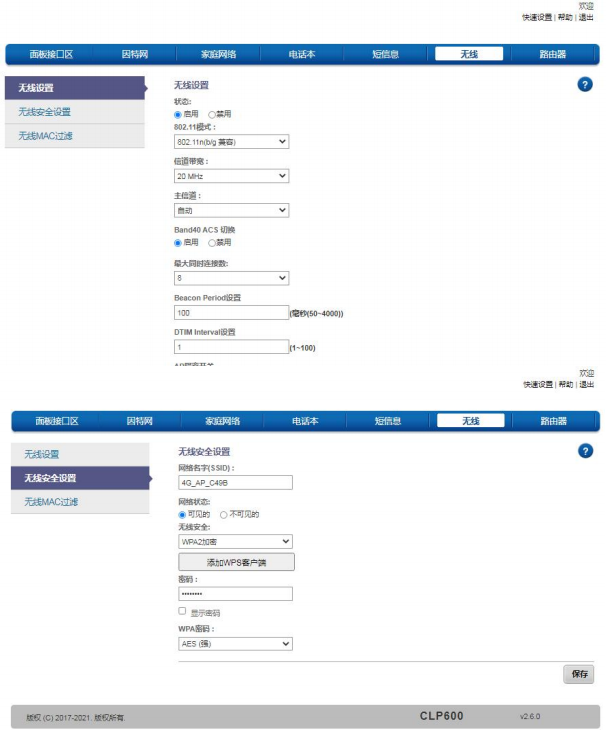 2.5  路由器管理可更改用户密码、恢复出厂设置、重启设备等操作- 4 -M400-C34G 路由嵌入底板用户手册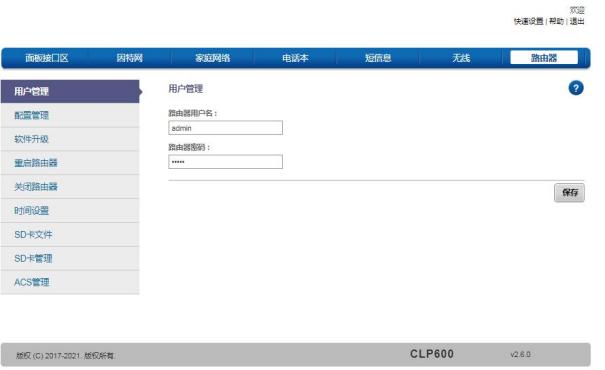 2.6  常见故障和分析故障原因分析灯不亮检查电源接口和供电设备是否正常打不开 UI 界面检查网口或 USB 是否正常是否正常输入网关地址或自己更改过网关地址UI 显示无网络检查设备是正常的网络模式。检查资费卡是否正常是否设置过流量限制功能终端设备无法通过WiFi连接到设备确认WiFi密码是否正确确认WiFi功能是正常开启状态且WiFi热点 无隐藏确认连接设备不在黑名单内